Español Guided notes for the lesson on the subjunctive in noun clausesListen to the interesting story and try to identify verbs in the subjunctive that you hear.Underline all the verbs in the subjunctive in the following transcription of the story:Why is the subjunctive not a tense?What does the subjunctive express?What verbs form the indicative mood? The imperative?How is subjunctive used in English? Do we care about this, or do we just talk however we want to in English?How do you form the present subjunctive:Form the 6 irregular verbs in the present subjunctive:Conjugate stem-changing verbs in the present subjunctive:Conjugate -ir stem-changing verbs in the present subjunctive:Conjugate verbs that end in -car, -gar, and -zar in the present subjunctive:What is a noun clause?Give an example in English and Spanish:Does every sentence with a noun clause have the subjunctive?What types or categories of verbs in the main clause set up or introduce the subjunctive in the noun clause?What happens if you have the same subject in the main clause and the noun clause?¡Practicar!Conjugar estos verbos en el subjuntivo: Escribir en español, como al final de esta oración: “It’s good that…":Write the following sentences in Spanish and identify the part of speech of all the words using the following symbols:I hope you play the oboe.I hope to play the oboe one day.Pablo wants you to go and give and know.I hope you sleep, but you hope we sleep.I believe you know, but I don’t believe that you don’t know.I don’t know that Pablo is angry.It’s normal that Pablo is crying.Un día Juan decidió dar voz a todas las quejas que había guardado dentro por tanto tiempo, demasiado tiempo. Salió de la casa directamente en rumbo al centro comercial.“Quiero que me escuches mundo. ¿Me oyes? ¡Quiero que me oigas! Óyeme, mundo, ¡espero que me des lo que me debes, lo que merezco!”El mundo se manifestó en la forma de un perro negro: “¿Lo que mereces? Mira, Juan, es importante que sepas que lo que mereces tú consiste en las tres cosas que merecen todos los seres humanos de mi planeta: la vida, la libertad, y la justicia. Ojalá entiendas eso.”“¡No me digas, mundo! ¿No crees que yo trabaje duro? ¿Dudas que yo siempre haga un esfuerzo, que yo nunca me dé por vencido, que siempre vaya a luchar en esta vida?”“Ah, Juan, Juan, Juan. Pobre Juancito. Me gusta que pienses que merezcas tanto por tus pocos esfuerzos. Pero en realidad no pienso que hagas mucho, en general. Me sorprende que creas tal cosa. En serio, es malo que no reconozcas la realidad.”“¡¿Y, dime por favor, mundo, que realidad es esa?!”“Pues, simplemente es la realidad donde a todos les pasan las cosas que realmente merecen. Bueno, a veces.”“¡No quiero que me hables más! ¡¡Me voy!!”Y con eso Juan continuó con su viaje. De repente una roca enorme le cayó encima.¡Pobre Juan!ser (yo)estar (tú)tener (tú)hacer (yo)poder (ella)decir (yo)ir (yo)dar (yo)saber (yo)querer (ellos)llegar (nosotras)pasar (Ud.)pagar (Uds.)poner (yo)ser (tú)estar (yo)tener (yo)poder (yo)decir (tú)tocar (ellas)querer (yo)empezar (tú)salir (yo)oír (yo)dormir (nosotros)sentir (él)jugar (tú)destruir (yo)I amI amYou haveHe saysShe saysI giveI knowI putI leaveThere isI makeWe dieThey wantWe giveI canI shouldHe goesYou all goThey areYou giveWe canThey sayI playThere areWe knowYou all wantWe wantWe feelYou makeYou put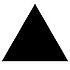 Sustantivo  /  Nounhombre; gato; amor  /  man; cat; hatehombre; gato; amor  /  man; cat; hate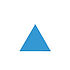 Artículo  /  Articleel; la; una; los  /  the; ael; la; una; los  /  the; a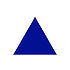 Adjetivo  /  Adjectiveperezoso; grande; verde  /  lazy; big; greenperezoso; grande; verde  /  lazy; big; green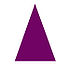 Pronombre  /  Pronounyo; ellos; éste; mío  /  I; they; this; mineyo; ellos; éste; mío  /  I; they; this; mine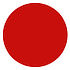 Verbo  /  VerbVerbo  /  Verbcorrer; pensar; abrir  /  run; think; open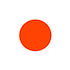 Adverbio  /  AdverbAdverbio  /  Adverbsuavemente; rápidamente; mal; bien; mañana; aquí  /  softly; quickly; badly; well; tomorrow; here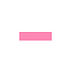 Conjunción  /  ConjunctionConjunción  /  Conjunctiony; o  /  and; or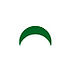 Preposición  /  PrepositionPreposición  /  Prepositionpor; con; de; a; hasta  /  for; with; from; of; to; until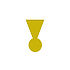 Interjección  /  InterjectionInterjección  /  Interjection¡ay!; ¡uf!; ¿eh?  /  hey!; ouch!; eh?